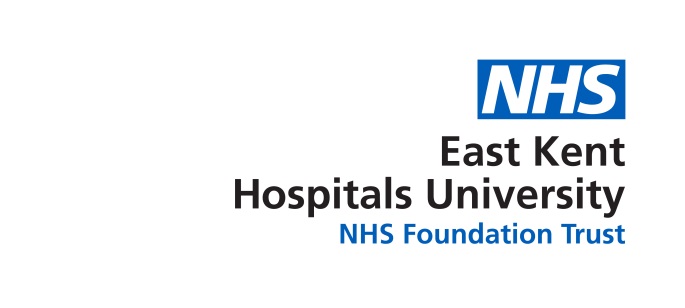 BAME Network Meeting	Tuesday 10th April 2018 11:00 -12.15Tutorial Room, Education Centre, Kent & Canterbury HospitalAgenda1Chair’s Welcome2Apologies for Absence3Declaration of interests4Agree minutes of 13th February 2018AGENDA5WRES6UPDATEUpdate re: the postcardsUpdate Websurvey7Conference 8AOB